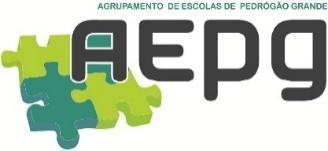 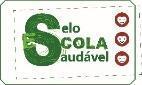 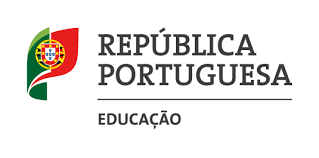 ESTRATÉGIA DE EDUCAÇÃO PARA A CIDADANIA 2020/2021 – Balanço do 3º períodoNível de ensino/Ciclo:  3º     Ano: 7.º   Turma: A NOTAS:1 – Domínios (n.º 2 do artigo 11.º da Portaria 223-A/2018): Direitos Humanos; Igualdade de Género; Interculturalidade; Desenvolvimento Sustentável; Educação Ambiental; Saúde.                            Sexualidade; Media; Instituições e participação democrática; Literacia financeira e educação para o consumo; Risco; Segurança Rodoviária;                               Empreendedorismo; Mundo do trabalho; Segurança, defesa e paz; Bem-estar animal; Voluntariado. Outros.2 – Objetivos: são selecionados de entre os que constam dos referenciais de cada domínio, quando existam – disponíveis em https://cidadania.dge.mec.pt/documentos-referencia.3 – Aprendizagens essenciais: aquelas que estão definidas nas planificações das disciplinas; podem ser os “objetivos” ou as “metas de aprendizagem” (depende do nível de ensino/ano escolar).Pedrógão Grande, 24 de junho de 2021.A Diretora de Turma: Dina AlmeidaDomínios abordados/ em abordagem 1Identificação do(s) objetivo(s)2Atividades/ projetosDisciplina(s)/ Área(s) envolvida(s)Aprendizagens essenciais alcançadas/ a desenvolver 3Outros intervenientes (BE, SPO, parceiros locais, …)CalendarizaçãoInterculturalidade / Educação Ambiental-Demonstrar respeito pela diversidade humana e cultural e agir de acordo com os princípios dos direitos humanos; -Negociar a solução de conflitos em prol da solidariedade e da sustentabilidade ecológica; ser interventivo, tomando a iniciativa e sendo empreendedor;-Interagir com tolerância, empatia e responsabilidade e argumentar, negociar e aceitar diferentes pontos de vista, desenvolvendo novas formas de estar, olhar e participar na sociedade;-Localizar alguns dos principais monumentos naturais de países europeus; -Identificar parques naturais em Portugal;-Reconhecer a existência de diferentes tipos de paisagem; -Compreender a ligação entre os elementos da paisagem e a identidade local; -Compreender a necessidade da preservação e da gestão da paisagemAtividades no âmbito do DAC “Can we save our Planet?”: reportagem fotográfica e criação de um vídeo sobre a escola; elaboração de trabalhos colaborativos sobre os Parques Naturais portugueses e espanhois; videoconferência de apresentação de trabalhos.InglêsFrancêsPortuguêsProjeto Turma-Reconhecer realidades interculturais distintas. -Conhecer, com algum pormenor, o seu meio e identidade; -Estabelecer comparações entre as suas vivências e as dos outros; -Falar sobre atividades de lazer do seu meio cultural por oposição a outras culturas; reconhecer, -Compreender e explicar exemplos concretos de atitudes de tolerância e respeito intercultural.Escola parceira em Espanha3º PeríodoInstituições e participação democráticaDireitos HumanosValorizar o respeito pela dignidade humana, pelo exercício da cidadania plena, pela solidariedade com os outros, pela diversidade cultural e pelo debate democrático.Construir regras e resolver conflitos de forma pacífica, no respeito pelos direitos e diferenças de cada um e da assunção responsável dos deveres de todos.PortuguêsFrancêsProjeto TurmaManifestar a autonomia pessoal centrada nos direitos humanos, na democracia, na cidadania, na equidade, no respeito mútuo, na livre escolha e no bem comum.Expressar, com fundamentação, pontos de vista e apreciações críticas suscitadas pelos textos lidos e ouvidos com recurso a suportes variados.3.º PeríodoEducação Ambiental para a Sustentabilidade(Sustentabilidade, Ética e Cidadania; Produção e Consumo Sustentáveis)Design Sustentável- Compreender o impacte das atividades e atitudes humanas num contexto de recursos naturais;- Compreender as consequências do esgotamento dos recursos naturais para as gerações atuais e futuras.-A evolução histórica e as diversas áreas do Design, materiais recicláveis e sustentáveis. - Exploração de informação diversificada (escrita, imagens e powerpoints);- Realização de tarefas de avaliação formativa;- Validação das aprendizagens recorrendo a testes na plataforma Moodle.Debate sobre o Design de produtos de forma sustentável.Ciências NaturaisInglêsProjeto Turma       Educação Visual- Adoção de comportamentos que visam a preservação dos recursos naturais no presente tendo em vista as gerações futuras;-  Reconhecer que um consumo sem limites exerce demasiada pressão sobre os recursos naturais e provoca danos no ambiente._ A política dos 3Rs nos produtos de Design---3.º períodoInterculturalidadeCompreender a multiculturalidade enquanto mais-valia para a sociedade.Conversa com os alunos; reflexão conjunta acerca da importância da coexistência pacífica de diferentes culturas; reflexão conjunta acerca da herança multicultural da sociedade portuguesa.HistóriaReconhecer na Península Ibérica a existência de diferentes formas de relacionamento entre cristãos, muçulmanos e judeus._______3º PeríodoInterculturalidadeValorizar a diversidade, enquanto fonte de oportunidades para a vivência e convivência humanas.- Exploração de powerpoint sobre os grandes espaços geográficos.- Trabalho sobre os diferentes membros da UE (comemoração do 9 de maio)Geografia- Conhecer características  culturais distintivas dos grandes espaços geográficos.- Conhecer e valorizar uma União cujo lema é “Unida na diversidade”.3.º PeríodoInstituições e participação democráticaConhecer algumas das instituições da União Europeia.- Apresentação de algumas das instituições da União Europeia.GeografiaSensibilizar para a consciência do que significa ser cidadão europeu.3.º PeríodoRisco / Segurança / Saúde- Saber proceder perante comentários desagradáveis nas redes sociais.- Saber respeitar os códigos de conduta.- Saber que não se devem fotografar sessões síncronas sem o consentimento de todos os participantes.- Saber como proceder com a marcação de encontros online com desconhecidos.- Ter consciência dos perigos devido ao alheamento causado pelo uso sistemático do telemóvel.- Saber os perigos de não desligar os dados do telemóvel durante a noite.Desenvolvimento do 6.º Desafio Seguranet sobre Redes Sociais.TIC- Colaboração.- Compreensão e expressão.- Literacia digital.- Participação.- Pensamento crítico.- Responsabilidade social.- Atuar perante comentários desagradáveis.- Respeito pelos códigos de conduta.- Autorização para fotografar sessões síncronas.- Não marcar encontros online com desconhecidos.- Não usar sistematicamente o telemóvel.- Desligar os dados do telemóvel durante a noite.-3.º PeríodoSaúde- A importância de estabelecer horários para os jogos online.- Consequências e perigos de jogar online durante toda a noite e não descansar.- Saber optar entre jogar online e estar com os amigos.- Saber identificar os problemas que podem surgir, quando se utiliza de forma excessiva a internet.- Saber em que situações é desaconselhável o uso de dispositivos móveis.Desenvolvimento do 7.º Desafio Seguranet sobre Prevenção da Dependência Online.TIC- Colaboração.- Compreensão e expressão.- Literacia digital.- Participação.- Pensamento crítico.- Responsabilidade social.- Estabelecer horários para jogos online.- Não jogar online durante a noite.- Importância de estar com os amigos.- Não usar a internet de forma excessiva.- Saber usar os dispositivos móveis.-3.º PeríodoDireitos / Segurança / Saúde- Fazer com que os mais novos fiquem mais conscientes e atentos aos temas da Propriedade Intelectual.- Incentivar os jovens, enquanto consumidores, a adotar escolhas que respeitem a propriedade intelectual (a propriedade industrial e o direito de autor) e que combatam a contrafação e a pirataria para salvaguardar os seus direitos, a sua segurança e, até mesmo, a sua saúde.Participação na Brain IDeas Game Week, a convite da DECOJovem, que consiste numa competição saudável do jogo Brain IDeas,  com prémios para as escolas vencedoras.TICProjeto Turma- Colaboração.- Compreensão e expressão.- Literacia digital.- Participação.- Pensamento crítico.- Responsabilidade social.- Consciência e atenção aos temas da Propriedade Intelectual.- Saber respeitar a propriedade intelectual e salvaguardar direitos, segurança e saúde.3.º PeríodoSegurança Digital- Testar conhecimentos sobre a segurança digital nas categorias de dispositivos, privacidade, comportamentos e aprender.Participação na atividade "Pisca Mega Quiz", uma App SeguraNet. comportamentos e aprender.TIC- Colaboração.- Compreensão e expressão.- Literacia digital.- Participação.- Pensamento crítico.- Responsabilidade social.- Consolidação de conhecimentos sobre a segurança digital nas categorias de dispositivos, privacidade, comportamentos e aprender.-3.º PeríodoDireitos Humanos- Promover a utilização das TIC em contexto escolar.- Desenvolver as capacidades de utilização das ferramentas de manipulação e tratamento de vídeo digital como instrumentos fundamentais para estimular a capacidade criativa dos alunos.- Fomentar o trabalho em equipa, incentivando o espírito de entreajuda, e, ao mesmo tempo, estimular a responsabilidade individual na perspetiva de atingir um objetivo comum, ou seja, que os alunos, em equipa, produzam filmes em formato digital devidamente enquadrados nos temas lançados a concurso.Participação no concurso Cineastas Digitais, promovido pelo CCEMS (Centro de Competência Entre Mar e Serra), que todos os anos lança desafios aos jovens do 3.º Ciclo do Ensino Básico e do Ensino Secundário para representarem em pequenos vídeos temas ligados aos Valores (Direitos Humanos, Ambiente e Vida Saudável, Ética Desportiva, etc.). A edição deste ano, organizada em parceria com a Direção-Geral da Educação, tem como tema geral "Direitos Humanos".TIC- Colaboração.- Compreensão e expressão.- Literacia digital.- Participação.- Pensamento crítico.- Responsabilidade social.- Saber utilizar as ferramentas de manipulação e tratamento de vídeo digital.- Saber trabalhar em equipa e ser responsável individual quanto aos objetivos comuns a atingir.-3.º PeríodoEducação Ambiental para a Sustentabilidade(Sustentabilidade, Ética e Cidadania; Produção e Consumo Sustentáveis)- Compreender o impacte das atividades e atitudes humanas num contexto de recursos naturais;- Compreender as consequências do esgotamento dos recursos naturais para as gerações atuais e futuras.- Exploração de informação diversificada (escrita, imagens e powerpoints);- Realização de tarefas de avaliação formativa;- Validação das aprendizagens recorrendo a testes na plataforma Moodle.Ciências Naturais- Adoção de comportamentos que visam a preservação dos recursos naturais no presente tendo em vista as gerações futuras;-  Reconhecer que um consumo sem limites exerce demasiada pressão sobre os recursos naturais e provoca danos no ambiente.---3.º períodoSaúde- Desenvolvimento de capacidades motoras através da interpretação do movimento corporal em contextos musicais.- Induzir nos alunos a capacidade de identificar criticamente a música, enquanto modo de conhecer e dar significado ao mundo, relacionando-a com o seu dia a dia, e os seus mundos pessoais e sociais.- Aprender como se compõem peças musicais com diversos propósitos, combinando e manipulando vários elementos da música (altura, dinâmica, ritmo, forma, timbres e texturas), utilizando recursos diversos (voz, corpo, objetos sonoros, instrumentos musicais, tecnologias e software).Interpretação de peças musicais danças tradicionais portuguesas e do mundo.Música- Apresentar publicamente atividades artísticas em que se articula a música com outras áreas do conhecimento;- Aprofunda a compreensão e a utilização do vocabulário musical e dos princípios composicionais.-----3.º Período